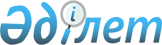 "2011-2013 жылдарға арналған аудандық бюджет туралы" Сарысу аудандық  мәслихатының 2010 жылғы 24 желтоқсандағы № 46-4 шешіміне өзгерістер енгізу туралы
					
			Күшін жойған
			
			
		
					Жамбыл облысы Сарысу аудандық мәслихатының 2011 жылғы 26 сәуірдегі N 49-2 Шешімі. Сарысу аудандық Әділет басқармасында 2011 жылғы 13 мамырда 6-9-115 нөмірімен тіркелді. Күші жойылды - Жамбыл облысы Сарысу аудандық мәслихатының 2014 жылғы 10 маусымдағы № 30-5 шешімімен      Ескерту. Күші жойылды - Жамбыл облысы Сарысу аудандық мәслихатының 10.06.2014 № 30-5 шешімімен.

      РҚАО ескертпесі:

      Мәтінде авторлық орфография және пунктуация сақталған.

      Қазақстан Республикасының 2008 жылғы 4 желтоқсандағы Бюджет кодексінің 106, 109-баптарына, «Қазақстан Республикасындағы жергілікті мемлекеттік басқару және өзін-өзі басқару туралы» Қазақстан Республикасының 2001 жылғы 23 қаңтардағы Заңының 6-бабына және «2011-2013 жылдарға арналған облыстық бюджет туралы» Жамбыл облыстық мәслихатының 2010 жылғы 13 желтоқсандағы № 30-3 шешіміне өзгерістер енгізу туралы» Жамбыл облыстық мәслихатының 2011 жылғы 14 сәуірдегі № 34-2 шешіміне (Нормативтік құқықтық актілерді мемлекеттік тіркеу тізілімінде № 1773 болып тіркелген) сәйкес аудандық мәслихат ШЕШІМ ЕТЕДІ:



      1. «2011-2013 жылдарға арналған аудандық бюджет туралы» Сарысу аудандық мәслихатының 2010 жылғы 24 желтоқсандағы № 46-4 шешіміне (Нормативтік құқықтық актілерді мемлекеттік тіркеу тізілімінде 6-9-105 болып тіркелген, 2011 жылдың 8 қаңтардағы № 3-4 аудандық «Сарысу» газетінде жарияланған) келесі өзгерістер енгізілсін:



      1 тармақта:

      1) тармақшадағы «4 529 966» деген сандар «4 586 088» деген сандармен ауыстырылсын;

      «261 382» деген сандар «284 017» деген сандармен ауыстырылсын;

      «27 162» деген сандар «23 672» деген сандармен ауыстырылсын;

      «4 483» деген сандар «1 983» деген сандармен ауыстырылсын;

      «4 236 939» деген сандар «4 276 416» деген сандармен ауыстырылсын;

      2) тармақшадағы «4 537 987» деген сандар «4 594 109» деген сандармен ауыстырылсын.



      Аталған шешімнің 1 - қосымшасы осы шешімнің қосымшасына сәйкес жаңа редакцияда мазмұндалсын.



      2. Осы шешім Әділет органдарында мемлекеттік тіркелген күннен бастап күшіне енеді және 2011 жылдың 1 қаңтарынан қолданысқа енгізіледі.      Аудандық мәслихат                          Аудандық мәслихат

      сессиясының төрағасы                       хатшысы

      Ш. Ералиев                                 М. Есмаханов

Сарысу аудандық мәслихатының 2011 жылғы

26 сәуірдегі № 49-2 шешіміне қосымшаСарысу аудандық мәслихатының 2010 жылғы

24 желтоқсандағы № 46-4 шешіміне 1 - қосымша  2011 жылға арналған аудандық бюджет
					© 2012. Қазақстан Республикасы Әділет министрлігінің «Қазақстан Республикасының Заңнама және құқықтық ақпарат институты» ШЖҚ РМК
				СанатыСанатыСанатыАтауы2011 жыл, сомасы мың теңгеСыныбыСыныбыАтауы2011 жыл, сомасы мың теңгеIшкi сыныбыIшкi сыныбы2011 жыл, сомасы мың теңге123451. КІРІСТЕР45860881Салықтық түсімдер28401701Табыс салығы1063322Жеке табыс салығы10633203Әлеуметтiк салық994531Әлеуметтік салық9945304Меншiкке салынатын салықтар615271Мүлiкке салынатын салықтар269603Жер салығы118604Көлiк құралдарына салынатын салық218775Бірыңғай жер салығы83005Тауарларға, жұмыстарға және қызметтер көрсетуге салынатын iшкi салықтар105992Акциздер13563Табиғи және басқа ресурстарды пайдаланғаны үшiн түсетiн түсiмдер45974Кәсiпкерлiк және кәсiби қызметтi жүргiзгенi үшiн алынатын алымдар42555Құмар ойын бизнеске салық39108Заңдық мәнді іс-әрекеттерді жасағаны және (немесе) құжаттар бергені үшін оған уәкілеттігі бар мемлекеттік органдар немесе лауазымды адамдар алатын міндетті төлемдер61061Мемлекеттік баж61062Салықтық емес түсiмдер2367201Мемлекет меншіктен түсетін кірістер3785Мемлекет меншігіндегі мүлікті жалға беруден түсетін кірістер37804Мемлекеттік бюджеттен қаржыландырылатын, сондай-ақ Қазақстан Республикасы Ұлттық Банкінің бюджетінен (шығыстар сметасынан) ұсталатын және қаржыландырылатын мемлекеттік мекемелер салатын айыппұлдар, өсімпұлдар, санкциялар, өндіріп алулар2141Мұнай секторы ұйымдарынан түсетін түсімдерді қоспағанда, мемлекеттік бюджеттен қаржыландырылатын, сондай-ақ Қазақстан Республикасы Ұлттық Банкінің бюджетінен (шығыстар сметасынан) ұсталатын және қаржыландырылатын мемлекеттік мекемелер салатын айыппұлдар,21406Басқа да салықтық емес түсiмдер230801Басқа да салықтық емес түсiмдер230803Негізгі капиталды сатудан түсетін түсімдер198303Жердi және материалдық емес активтердi сату19831Жерді сату19834Трансферттердің түсімдері427641602Мемлекеттiк басқарудың жоғары тұрған органдарынан түсетiн трансферттер42764162Облыстық бюджеттен түсетiн трансферттер4276416Функционалдық топФункционалдық топФункционалдық топФункционалдық топ2011 жыл, сомасы мың теңгеБюджеттік бағдарламалардың әкiмшiсiБюджеттік бағдарламалардың әкiмшiсiБюджеттік бағдарламалардың әкiмшiсi2011 жыл, сомасы мың теңгеБағдарламаБағдарлама2011 жыл, сомасы мың теңге12345ІІ.ШЫҒЫНДАР459410901Жалпы сипаттағы мемлекеттiк қызметтер204427112Аудан (облыстық маңызы бар қала) мәслихатының аппараты16811001Аудан (облыстық маңызы бар қала) мәслихатының қызметін қамтамасыз ету жөніндегі қызметтер16711003Мемлекеттік органдардың күрделі шығыстары100122Аудан (облыстық маңызы бар қала) әкімінің аппараты62325001Аудан (облыстық маңызы бар қала) әкімінің қызметін қамтамасыз ету жөніндегі қызметтер60615003Мемлекеттік органдардың күрделі шығыстары1710123Қаладағы аудан, аудандық маңызы бар қала, кент, ауыл (село), ауылдық (селолық) округ әкімінің аппараты94263001Қаладағы аудан, аудандық маңызы бар қаланың, кент, ауыл (село), ауылдық (селолық) округ әкімінің қызметін қамтамасыз ету жөніндегі қызметтер94123022Мемлекеттік органдардың күрделі шығыстары140452Ауданның (облыстық маңызы бар қаланың) қаржы бөлімі18261001Аудандық бюджетті орындау және коммуналдық меншікті (областық манызы бар қала) саласындағы мемлекеттік саясатты іске асыру жөніндегі қызметтер11691003Салық салу мақсатында мүлікті бағалауды жүргізу1500011Коммуналдық меншікке түскен мүлікті есепке алу, сақтау, бағалау және сату5000018Мемлекеттік органдардың күрделі шығыстары70453Ауданның (облыстық маңызы бар қаланың) экономика және бюджеттік жоспарлау бөлімі12767001Экономикалық саясатты, мемлекеттік жоспарлау жүйесін қалыптастыру және дамыту және ауданды (областық манызы бар қаланы) баcқару саласындағы мемлекеттік саясатты іске асыру жөніндегі қызметтер1276702Қорғаныс1668122Аудан (облыстық маңызы бар қала) әкімінің аппараты668005Жалпыға бірдей әскери міндетті атқару шеңберіндегі іс-шаралар668122Аудан (облыстық маңызы бар қала) әкімінің аппараты1000006Аудан (облыстық маңызы бар қала) ауқымындағы төтенше жағдайлардың алдын алу және оларды жою100004Бiлiм беру2316395471Ауданның (облыстық маңызы бар қаланың) білім, дене шынықтыру және спорт бөлімі263150003Мектепке дейінгі тәрбие ұйымдарының қызметін қамтамасыз ету241457025Мектеп мұғалімдеріне және мектепке дейінгі білім беру ұйымдары тәрбиешілеріне біліктілік санаты үшін қосымша ақының мөлшерін арттыруға21693123Қаладағы аудан, аудандық маңызы бар қала, кент, ауыл (село), ауылдық (селолық) округ әкімінің аппараты2201005Ауылдық (селолық) жерлерде балаларды мектепке дейін тегін алып баруды және кері алып келуді ұйымдастыру2201471Ауданның (облыстық маңызы бар қаланың) білім, дене шынықтыру және спорт бөлімі1862364004Жалпы білім беру1684885005Балалар мен жеткіншектерге қосымша білім беру177479471Ауданның (облыстық маңызы бар қаланың) білім, дене шынықтыру және спорт бөлімі43 800007Кәсіптік оқытуды ұйымдастыру43 800466Ауданның (облыстық маңызы бар қаланың) сәулет, қала құрылысы және құрылыс бөлімі96976037Білім беру объектілерін салу және реконструкциялау96976471Ауданның (облыстық маңызы бар қаланың) білім, дене шынықтыру және спорт бөлімі47904009Ауданның (областык маңызы бар қаланың) мемлекеттік білім беру мекемелер үшін оқулықтар мен оқу-әдiстемелiк кешендерді сатып алу және жеткізу20210010Аудандық (қалалалық) ауқымдағы мектеп олимпиадаларын және мектептен тыс іс-шараларды өткiзу600020Жетім баланы (жетім балаларды) және ата-аналарының қамқорынсыз қалған баланы (балаларды) күтіп-ұстауға асыраушыларына ай сайынғы ақшалай қаражат төлемдері10894023Үйде оқытылатын мүгедек балаларды жабдықпен, бағдарламалық қамтыммен қамтамасыз ету1620006Әлеуметтiк көмек және әлеуметтiк қамсыздандыру241955123Қаладағы аудан, аудандық маңызы бар қала, кент, ауыл (село), ауылдық (селолық) округ әкімінің аппараты11533003Мұқтаж азаматтарға үйінде әлеуметтік көмек көрсету11 533451Ауданның (облыстық маңызы бар қаланың) жұмыспен қамту және әлеуметтік бағдарламалар бөлімі212210002Еңбекпен қамту бағдарламасы18621004Ауылдық жерлерде тұратын денсаулық сақтау, білім беру, әлеуметтік қамтамасыз ету, мәдениет және спорт мамандарына отын сатып алуға Қазақстан Республикасының заңнамасына сәйкес әлеуметтік көмек көрсету1685005Мемлекеттік атаулы әлеуметтік көмек9941006Тұрғын үй көмегі64200007Жергілікті өкілетті органдардың шешімі бойынша мұқтаж азаматтардың жекелеген топтарына әлеуметтік көмек7083010Үйден тәрбиеленіп оқытылатын мүгедек балаларды материалдық қамтамасыз ету404701618 жасқа дейінгі балаларға мемлекеттік жәрдемақылар93979017Мүгедектерді оңалту жеке бағдарламасына сәйкес, мұқтаж мүгедектерді міндетті гигиеналық құралдармен қамтамасыз етуге, және ымдау тілі мамандарының, жеке көмекшілердің қызмет көрсету2944023Жұмыспен қамту орталықтарының қызметін қамтамасыз ету9710451Ауданның (облыстық маңызы бар қаланың) жұмыспен қамту және әлеуметтік бағдарламалар бөлімі18 212001Жергілікті деңгейде облыстың жұмыспен қамтуды қамтамасыз ету және үшін әлеуметтік бағдарламаларды іске асыру саласындағы мемлекеттік саясатты іске асыру жөніндегі қызметтер16 702011Жәрдемақыларды және басқа да әлеуметтік төлемдерді есептеу, төлеу мен жеткізу бойынша қызметтерге ақы төлеу1300021Мемлекеттік органдардың күрделі шығыстары21007Тұрғын үй-коммуналдық шаруашылық1225179458Ауданның (облыстық маңызы бар қаланың) тұрғын үй-коммуналдық шаруашылығы, жолаушылар көлігі және автомобиль жолдары бөлімі94816003Мемлекеттік тұрғын үй қорының сақталуын үйымдастыру94316031Кондоминиум объектісіне техникалық паспорттар дайындау500466Ауданның (облыстық маңызы бар қаланың) сәулет, қала құрылысы және құрылыс бөлімі5684003Мемлекеттік коммуналдық тұрғын үй қорының тұрғын үй құрылысы5684123Қаладағы аудан, аудандық маңызы бар қала, кент, ауыл (село), ауылдық (селолық) округ әкімінің аппараты229014Елді мекендерді сумен жабдықтауды ұйымдастыру229458Ауданның (облыстық маңызы бар қаланың) тұрғын үй-коммуналдық шаруашылығы, жолаушылар көлігі және автомобиль жолдары бөлімі415143011Шағын қалаларды жылумен жабдықтауды үздіксіз қамтамасыз ету409143012Сумен жабдықтау және су бөлу жүйесінің қызмет етуі6000466Ауданның (облыстық маңызы бар қаланың) сәулет, қала құрылысы және құрылыс бөлімі667451005Коммуналдық шаруашылығын дамыту30000006Сумен жабдықтау жүйесін дамыту637451123Қаладағы аудан, аудандық маңызы бар қала, кент, ауыл (село), ауылдық (селолық) округ әкімінің аппараты8400008Елді мекендерде көшелерді жарықтандыру8000010Жерлеу орындарын күтіп-ұстау және туысы жоқ адамдарды жерлеу400458Ауданның (облыстық маңызы бар қаланың) тұрғын үй-коммуналдық шаруашылығы, жолаушылар көлігі және автомобиль жолдары бөлімі29306015Елдi мекендердегі көшелердi жарықтандыру5000016Елді мекендердің санитариясын қамтамасыз ету4000018Елді мекендерді абаттандыру мен көгалдандыру20306466Ауданның (облыстық маңызы бар қаланың) сәулет, қала құрылысы және құрылыс бөлімі4150007Қаланы және елді мекендерді көркейтуді дамыту415008Мәдениет, спорт, туризм және ақпараттық кеңістiк177152455Ауданның (облыстық маңызы бар қаланың) мәдениет және тілдерді дамыту бөлімі79224003Мәдени-демалыс жұмысын қолдау79224471Ауданның (облыстық маңызы бар қаланың) білім, дене шынықтыру және спорт бөлімі2000014Аудандық (облыстық маңызы бар қалалық) деңгейде спорттық жарыстар өткiзу1000015Әртүрлi спорт түрлерi бойынша аудан (облыстық маңызы бар қала) құрама командаларының мүшелерiн дайындау және олардың облыстық спорт жарыстарына қатысуы1000455Ауданның (облыстық маңызы бар қаланың) мәдениет және тілдерді дамыту бөлімі46154006Аудандық (қалалық) кiтапханалардың жұмыс iстеуi46 154456Ауданның (облыстық маңызы бар қаланың) ішкі саясат бөлімі10508002Газеттер мен журналдар арқылы мемлекеттік ақпараттық саясат жүргізу10508455Ауданның (облыстық маңызы бар қаланың) мәдениет және тілдерді дамыту бөлімі25129001Жергілікті деңгейде тілдерді және мәдениетті дамыту саласындағы мемлекеттік саясатты іске асыру жөніндегі қызметтер5059010Мемлекеттік органдардың күрделі шығыстары20070456Ауданның (облыстық маңызы бар қаланың) ішкі саясат бөлімі14137001Жергілікті деңгейде аппарат, мемлекеттілікті нығайту және азаматтардың әлеуметтік сенімділігін қалыптастыруда мемлекеттік саясатты іске асыру жөніндегі қызметтер5588003Жастар саясаты саласындағы өңірлік бағдарламаларды iске асыру8479006Мемлекеттік органдардың күрделі шығыстары7010Ауыл, су, орман, балық шаруашылығы, ерекше қорғалатын табиғи аумақтар, қоршаған ортаны және жануарлар дүниесін қорғау, жер қатынастары100183454Ауданның (облыстық маңызы бар қаланың) кәсіпкерлік және ауыл шаруашылығы бөлімі3 829099Республикалық бюджеттен берілетін нысаналы трансферттер есебiнен ауылдық елді мекендер саласының мамандарын әлеуметтік қолдау шараларын іске асыру3 829473Ауданның (облыстық маңызы бар қаланың) ветеринария бөлімі15860001Жергілікті деңгейде ветеринария саласындағы мемлекеттік саясатты іске асыру жөніндегі қызметтер5460003Мемлекеттік органдардың күрделі шығыстары4200005Мал көмінділерінің (биотермиялық шұңқырлардың) жұмыс істеуін қамтамасыз ету500007Қаңғыбас иттер мен мысықтарды аулауды және жоюды ұйымдастыру700008Алып қойылатын және жойылатын ауру жануарлардың, жануарлардан алынатын өнімдер мен шикізаттың құнын иелеріне өтеу5000010Ауыл шаруашылығы жануарларын бірдейлендіру жөніндегі іс-шараларды жүргізу0466Ауданның (облыстық маңызы бар қаланың) сәулет, қала құрылысы және құрылыс бөлімі2129012Сумен жабдықтау жүйесін дамыту2129463Ауданның (облыстық маңызы бар қаланың) жер қатынастары бөлімі7467001Аудан (областық манызы бар қала) аумағында жер қатынастарын реттеу саласындағы мемлекеттік саясатты іске асыру жөніндегі қызметтер6697006Аудандық маңызы бар қалалардың, кенттердiң, ауылдардың (селолардың), ауылдық (селолық) округтердiң шекарасын белгiлеу кезiнде жүргiзiлетiн жерге орналастыру700007Мемлекеттік органдардың күрделі шығыстары70473Ауданның (облыстық маңызы бар қаланың) ветеринария бөлімі70898011Эпизоотияға қарсы іс-шаралар жүргізу7089811Өнеркәсіп, сәулет, қала құрылысы және құрылыс қызметі18400466Ауданның (облыстық маңызы бар қаланың) сәулет, қала құрылысы және құрылыс бөлімі18400001Құрлыс, облыс қалаларының, аудандарының және елді мекендерінің сәулеттік бейнесін жақсарту саласындағы мемлекеттік саясатты іске асыру және ауданның (областық маңызы бар қаланың) аумағын оңтайла және тиімді қала құрлыстық игеруді қамтамасыз ету жөніндегі18330015Мемлекеттік органдардың күрделі шығыстары7012Көлiк және коммуникация243182458Ауданның (облыстық маңызы бар қаланың) тұрғын үй-коммуналдық шаруашылығы, жолаушылар көлігі және автомобиль жолдары бөлімі243181023Автомобиль жолдарының жұмыс істеуін қамтамасыз ету243181458Ауданның (облыстық маңызы бар қаланың) тұрғын үй-коммуналдық шаруашылығы, жолаушылар көлігі және автомобиль жолдары бөлімі1008Өңірлік жұмыспен қамту және кадрларды қайта даярлау стратегиясын іске асыру шеңберінде автомобиль жолдарын, қала және елді-мекендер көшелерін жөндеу ұстау113Басқалар65313451Ауданның (облыстық маңызы бар қаланың) жұмыспен қамту және әлеуметтік бағдарламалар бөлімі15600022«Бизнестің жол картасы - 2020» бағдарламасы шеңберінде жеке кәсіпкерлікті қолдау15600452Ауданның (облыстық маңызы бар қаланың) қаржы бөлімі5746012Ауданның (облыстық маңызы бар қаланың) жергілікті атқарушы органының резерві5746454Ауданның (облыстық маңызы бар қаланың) кәсіпкерлік және ауыл шаруашылығы бөлімі11651001Жергілікті деңгейде кәсіпкерлік, өнеркәсіп және ауыл шаруашылығы саласындағы мемлекеттік саясатты іске асыру жөніндегі қызметтер11581007Мемлекеттік органдардың күрделі шығыстары70458Ауданның (облыстық маңызы бар қаланың) тұрғын үй-коммуналдық шаруашылығы, жолаушылар көлігі және автомобиль жолдары бөлімі19508001Жергілікті деңгейде тұрғын үй-коммуналдық шаруашылығы, жолаушылар көлігі және автомобиль жолдары саласындағы мемлекеттік саясатты іске асыру жөніндегі қызметтер6738013Мемлекеттік органдардың күрделі шығыстары12770471Ауданның (облыстық маңызы бар қаланың) білім, дене шынықтыру және спорт бөлімі12808001Білім, дене шынықтыру және спорт бөлімі қызметін қамтамасыз ету12738018Мемлекеттік органдардың күрделі шығыстары7015Трансферттер255452Ауданның (облыстық маңызы бар қаланың) қаржы бөлімі255006Нысаналы пайдаланылмаған (толық пайдаланылмаған) трансферттерді қайтару255020Бюджет саласындағы еңбекақы төлеу қорының өзгеруіне байланысты жоғары тұрған бюджеттерге берлетін ағымдағы нысаналы трансферттер03. ТАЗА БЮДЖЕТТІК КРЕДИТ БЕРУ23326Бюджеттік кредиттер2403510Ауыл, су, орман, балық шаруашылығы, ерекше қорғалатын табиғи аумақтар, қоршаған ортаны және жануарлар дүниесін қорғау, жер қатынастары24035454Ауданның (облыстық маңызы бар қаланың) кәсіпкерлік және ауыл шаруашылығы бөлімі24035009Ауылдық елді мекендердің әлеуметтік саласының мамандарын әлеуметтік қолдау шараларын іске асыру үшін бюджеттік кредиттер240355Бюджеттік кредиттерді өтеу709Бюджеттік кредиттерді өтеу7091Мемлекеттік бюджеттен берілген бюджеттік кредиттерді өтеу70913Жеке тұлғаларға жергілікті бюджеттен берілген бюджеттік кредиттерді өтеу7094. ҚАРЖЫ АКТИВТЕРІМЕН ЖАСАЛАТЫН ОПЕРАЦИЯЛАР БОЙЫНША САЛЬДО0Қаржы активтерін сатып алу0Мемлекеттің қаржы активтерін сатудан түсетін түсімдер05. БЮДЖЕТ ТАПШЫЛЫҒЫ (профициті)-313476. БЮДЖЕТ ТАПШЫЛЫҒЫН ҚАРЖЫЛАНДЫРУ (профицитін пайдалану)313477Қарыздар түсімі24035Мемлекеттік ішкі қарыздар240352Қарыз алу келісім-шарттары2403503Ауданның (облыстық маңызы бар қаланың) жергілікті атқарушы органы алатын қарыздар2403516Қарыздарды өтеу709Қарыздарды өтеу709452Ауданның (облыстық маңызы бар қаланың) қаржы бөлімі709008Жергiлiктi атқарушы органдардың;жоғары тұрған бюджет алдындағы борышын өтеу7098Бюджет қаражаттарының пайдаланылатын қалдықтары8021Бюджет қаражаты қалдықтары80212Есепті кезең соңындағы бюджет қаражатының қалдықтары802101Есепті кезеңның соңындағы бюджет қаражатының қалдықтары8021